Konsultatiivisen tuen tiimi / KonTakTi                                                                                    Kanervikon koulu                                                                                                                          Hoitajankatu 3 C                                                                                                                               15850 LAHTI  SUOSTUMUS KONSULTATIIVISEN TUEN TIIMIN KONSULTAATIOON LUKUVUODELLE 2023-2024  Annan suostumukseni siihen, että Kanervikon koulun Konsultatiivisen tuen tiimi (KonTakTi) (erityisopettaja Nina Rauhala, erityisopettaja Eija Lahtinen-Salovaara, sairaanhoitaja alaikäisten mielenterveyspalveluista) tekee yhteistyötä ja vaihtaa tietoja koulunkäynnin tuen järjestämiseksi lomakkeessa nimetyn oppilaan opettajien ja opiskeluhuollon henkilöstön sekä hoito- ja yhteistyötahojen kanssa. Tarvittaessa tiimi osallistuu yksilökohtaisen opiskeluhuollon verkostopalavereihin sekä muihin tarvittaviin palavereihin. Annan luvan perehtyä konsultaation kannalta tarpeellisiin asiakirjoihin. Valtakunnallinen konsultatiivisen sairaalaopetuksen tutkimushanke kerää nimetöntä aineistoa tutkimukseen konsultaation vaikuttavuudesta. Suostumme, että konsultaatioprosessia käytetään osana tutkimusta.Päivämäärä: ___ / ___ 20______   Suostumus on voimassa kuluvan lukuvuoden loppuun. Täytä yhteistyössä koulun kanssa kaikki kohdat huolellisesti.Oppilas: __________________________________Henkilötunnus: _____________________Osoite: _____________________________________________________________________Puhelinnumero: _____________________________________________________________Sähköposti: _________________________________________________________________Allekirjoitus: ________________________________________________________________Huoltaja 1: _________________________________________________________________Osoite: _____________________________________________________________________Puhelinnumero: _____________________________________________________________Sähköposti: _________________________________________________________________Allekirjoitus ja nimenselvennys: _________________________________________________	Yksinhuoltaja         	Yhteishuoltajuus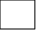 Huoltaja 2: _________________________________________________________________Osoite: _____________________________________________________________________Puhelinnumero: _____________________________________________________________Sähköposti: _________________________________________________________________Allekirjoitus ja nimenselvennys: _________________________________________________Oppilaan hoitotaho: alaikäisten mielenterveys- ja perheneuvolapalvelut / perhesosiaalityö / lastensuojelu / erikoissairaanhoito / muu, mikä? ___________________________________________________________________________Hoidon yhteyshenkilöt / puhelinnumerot:______________________________________________________________________________________________________________________________________________________Oma koulu ja luokka: _________________________________________________________Opettaja/erityisopettaja: ______________________________________________________Puhelinnumero: _____________________________________________________________Sähköposti: _________________________________________________________________Muu yhdyshenkilö koulussa (esim. psykologi/kuraattori/terveydenhoitaja) / puhelinnumero ja sähköposti:   ___________________________________________________________________________Tiimi täyttää: Alkuperäinen suostumuslomake saapunut Kanervikkoon pvm: ____________